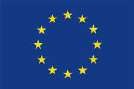 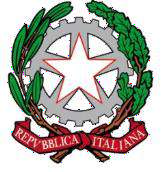 ISTITUTO PROFESSIONALE DI STATO PER I SERVIZI SOCIALI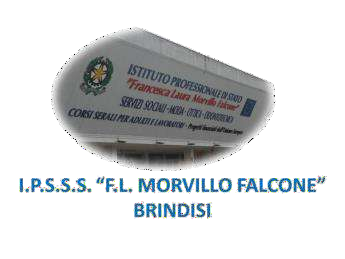 “Francesca Laura MORVILLO FALCONE”Via Galanti, 1 - Tel. 0831/513991 brrf010008@istruzione.it – brrf010008@pec.istruzione.it www.morvillofalconebrindisi.edu.it72100 B R I N D I S IGriglia per la valutazione sommativaAlunno	Classe	Sezione  	Docente		Disciplina  	Periodo della valutazione dal________________ al_______________2021Lettura delle valutazioniIl docenteIndicatore 1 – Partecipazione e senso di responsabilitàIndicatore 1 – Partecipazione e senso di responsabilitàIndicatore 1 – Partecipazione e senso di responsabilitàIndicatore 1 – Partecipazione e senso di responsabilitàIndicatore 1 – Partecipazione e senso di responsabilitàIndicatore 1 – Partecipazione e senso di responsabilitàLivelliLivelliLivelliLivelliLivelliDescrittoriInadeguato 1-5Sufficiente 6Buono 7-8Ottimo 9-10PunteggioFrequenza e puntualitàMotivazioneTotale punteggio Indicatore 1Totale punteggio Indicatore 1Totale punteggio Indicatore 1Totale punteggio Indicatore 1Totale punteggio Indicatore 1Indicatore 2 – Capacità di interazioneIndicatore 2 – Capacità di interazioneIndicatore 2 – Capacità di interazioneIndicatore 2 – Capacità di interazioneIndicatore 2 – Capacità di interazioneIndicatore 2 – Capacità di interazioneLivelliLivelliLivelliLivelliLivelliDescrittoriInadeguato 1-5Sufficiente 6Buono 7-8Ottimo 9-10PunteggioCon i docentiCon i compagni di classeTotale punteggio Indicatore 2Totale punteggio Indicatore 2Totale punteggio Indicatore 2Totale punteggio Indicatore 2Totale punteggio Indicatore 2Indicatore 3 – Gestione informazioni, acquisizione contenuti/competenze(considerare le valutazioni formative per singola disciplina)Indicatore 3 – Gestione informazioni, acquisizione contenuti/competenze(considerare le valutazioni formative per singola disciplina)Indicatore 3 – Gestione informazioni, acquisizione contenuti/competenze(considerare le valutazioni formative per singola disciplina)Indicatore 3 – Gestione informazioni, acquisizione contenuti/competenze(considerare le valutazioni formative per singola disciplina)Indicatore 3 – Gestione informazioni, acquisizione contenuti/competenze(considerare le valutazioni formative per singola disciplina)Indicatore 3 – Gestione informazioni, acquisizione contenuti/competenze(considerare le valutazioni formative per singola disciplina)LivelliLivelliLivelliLivelliLivelliDescrittoriInadeguato 1-5Sufficiente 6Buono 7-8Ottimo 9-10PunteggioAcquisizione di contenuti/competenzeOrganizzazione e utilizzazione – abilità e competenzeTotale punteggio Indicatore 3Totale punteggio Indicatore 3Totale punteggio Indicatore 3Totale punteggio Indicatore 3Totale punteggio Indicatore 3Indicatore 4 – Capacità comunicativaIndicatore 4 – Capacità comunicativaIndicatore 4 – Capacità comunicativaIndicatore 4 – Capacità comunicativaIndicatore 4 – Capacità comunicativaIndicatore 4 – Capacità comunicativaLivelliLivelliLivelliLivelliLivelliDescrittoriInadeguato 1-5Sufficiente 6Buono 7-8Ottimo 9-10PunteggioEfficacia del messaggio e correttezza dei terminiAscolto e confrontoTotale punteggio Indicatore 4Totale punteggio Indicatore 4Totale punteggio Indicatore 4Totale punteggio Indicatore 4Totale punteggio Indicatore 4Indicatore 5 – Utilizzo risorse digitaliIndicatore 5 – Utilizzo risorse digitaliIndicatore 5 – Utilizzo risorse digitaliIndicatore 5 – Utilizzo risorse digitaliIndicatore 5 – Utilizzo risorse digitaliIndicatore 5 – Utilizzo risorse digitaliLivelliLivelliLivelliLivelliLivelliDescrittoriDiscontinuo 1-5Sufficiente 6Buono 7-8Ottimo 9-10PunteggioUtilizzazione delle risorse digitaliRealizzazione di prodotti digitaliTotale punteggio Indicatore 5Totale punteggio Indicatore 5Totale punteggio Indicatore 5Totale punteggio Indicatore 5Totale punteggio Indicatore 5Totale punteggioTotale punteggioTotale punteggioTotale punteggioTotale punteggioIl totale punteggio va diviso per 10Il totale punteggio va diviso per 10Il totale punteggio va diviso per 10Il totale punteggio va diviso per 10VotoInadeguato/Discontinuo (1-5)Inadeguato senso di responsabilità/Necessità di frequenti sollecitazioni/Assolutamente non puntuale e non rispetta le consegne/Non propone soluzioni e non interagisce/Non gestisce le informazioni in maniera adeguata/Conoscenza dei contenuti insufficienti, abilità e competenze di base non conseguite, inadeguata capacità critica/Mediocrecapacità comunicativa/Ha difficoltà nell’utilizzare le risorse della rete disponibili/Non realizza prodotti digitaliSufficiente (6)Solo orientato è in grado di operare in maniera autonoma/È sufficientemente motivato, l’impegno è sufficiente/Non è sempre puntuale nel rispettare i tempi delle consegne/Riesce ad interagire con docenti e compagni/Conoscenza dei contenuti sufficiente, abilità e competenze di base, capacità critiche elementari/La comunicazione è sufficiente/Utilizza le risorse della rete in modo ordinato e parzialeBuono (7-8)Opera in modo autonomo/È motivato ed è consapevole del suo impegno/È regolare nel rispettare tempi delle rimesse operative/È responsabile e collabora con i docenti e i compagni/Conoscenza dei contenuti discreta/buona abilità e competenze di livello intermedio, discrete/buone capacità critiche/La capacità comunicativa è buona/Utilizza le risorse della rete a disposizione in modo consapevole e efficienteOttimo (9-10)Ottima motivazione con impegno significativo/Sempre puntuale nelle consegne/Sempre responsabile e collaborativo, nei confronti delle attività proposte, con i docenti e con i compagni/Conoscenza dei contenuti completa ed approfondita, abilità e competenze di livello avanzato, ottime capacità critiche e di rielaborazione personale/Ottima la capacità di comunicare/Ottimo uso delle risorse digitali che usa in modo efficace e costruttivo anche nella esecuzione di prodotti